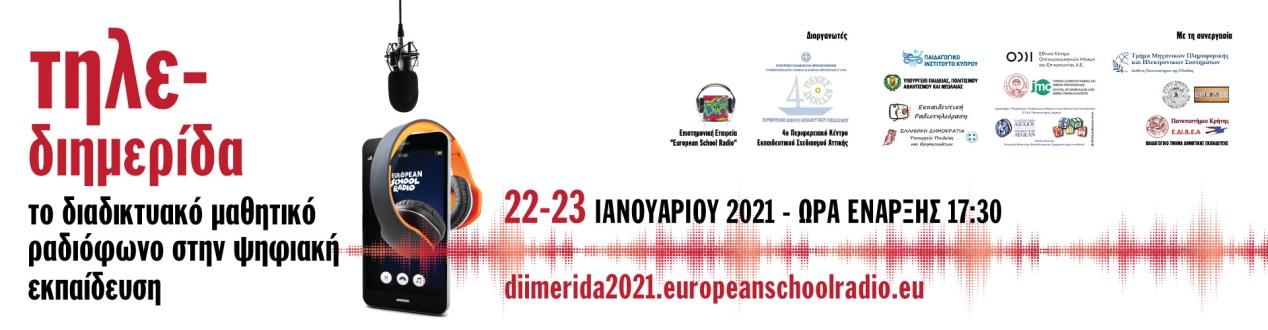 ΔΕΛΤΙΟ ΤΥΠΟΥΗ   Επιστημονική Εταιρεία “European School Radio” και το 4ο Περιφερειακό Κέντρο Εκπαιδευτικού Σχεδιασμού Αττικής (ΠΕ.Κ.Ε.Σ.) συνδιοργανώνουν στις 22 & 23 Ιανουαρίου 2021 τηλε-διημερίδα με τίτλο: “Το Διαδικτυακό Μαθητικό Ραδιόφωνο στην Ψηφιακή Εκπαίδευση”. Η τηλε-διημερίδα απευθύνεται σε εκπαιδευτικούς όλων των βαθμίδων της Ελλάδας και της Κύπρου και θα πραγματοποιηθεί με τη συνεργασία του Παιδαγωγικού Ινστιτούτου Κύπρου, του Τμήματος Εκπαιδευτικής Ραδιοτηλεόρασης και Ψηφιακών Μέσων του Υ.ΠΑΙ.Θ., του Τμήματος Δημοσιογραφίας και ΜΜΕ του Αριστοτέλειου Πανεπιστημίου Θεσσαλονίκης, του Τμήματος Μηχανικών Πληροφορικής και Ηλεκτρονικών Συστημάτων του Διεθνούς Πανεπιστημίου της Ελλάδος, της Σχολής Μουσικής & Οπτικοακουστικών Τεχνών του Ιόνιου Πανεπιστημίου, του Παιδαγωγικού Τμήματος Δημοτικής Εκπαίδευσης του Πανεπιστημίου Αιγαίου, του Παιδαγωγικού Τμήματος Δημοτικής Εκπαίδευσης του Πανεπιστημίου Κρήτης και του ΕΚΟΜΕ. Επίσης, έχει την υποστήριξη της Ελληνικής Ένωσης για την Μουσική Εκπαίδευση, της Ένωσης Συντακτών Μακεδονίας-Θράκης, του Ιδρύματος Σταύρος Νιάρχος και των παρακάτω Περιφερειακών Κέντρων Εκπαιδευτικού Σχεδιασμού: 6ο ΠΕ.Κ.Ε.Σ. Αττικής, ΠΕ.Κ.Ε.Σ. Δυτικής Ελλάδας, ΠΕ.Κ.Ε.Σ. Θεσσαλίας, 1ο ΠΕ.Κ.Ε.Σ. Ιονίων Νήσων, ΠΕ.Κ.Ε.Σ. Ανατολικής Μακεδονίας και Θράκης, 2ο ΠΕ.Κ.Ε.Σ. Κεντρικής Μακεδονίας, 3ο ΠΕ.Κ.Ε.Σ. Κεντρικής Μακεδονίας, 4ο ΠΕ.Κ.Ε.Σ. Κεντρικής Μακεδονίας και το ΠΕ.Κ.Ε.Σ. Κρήτης.Σε μια εποχή που η ανάγκη προώθησης του Γραμματισμού στα Μέσα και στην Πληροφορία είναι πλέον επιβεβλημένη, η τηλε-διημερίδα στοχεύει να αναδείξει τον ρόλο του Μαθητικού Ραδιοφώνου ως Μέσου στη διδακτική πράξη, όπως αυτή εξελίχθηκε στην Ελλάδα και την Κύπρο τα τελευταία χρόνια, αλλά και όπως διαμορφώνεται σήμερα με την εκτεταμένη χρήση διαδικτυακών εκπαιδευτικών εργαλείων.ΘΕΜΑΤΙΚΟΙ ΑΞΟΝΕΣΤο Μαθητικό Ραδιόφωνο- Πλαίσιο και δράσηΜαθητικός Διαγωνισμός Ραδιοφωνικού Μηνύματος & Τραγουδιού “ΚΑΝ’ ΤΟ Ν’ ΑΚΟΥΣΤΕΙ”Το ραδιόφωνο ως Μέσο στην εξ αποστάσεως εκπαίδευσηΤεχνολογία Μαθητικού ΡαδιοφώνουΔημοσιογραφία και Μαθητικό ΡαδιόφωνοΔιδακτικές προτάσεις αξιοποίησης Μαθητικού ΡαδιοφώνουΕργαστήριο: Ζωντανή μουσική εκτέλεση σε κατανεμημένα περιβάλλοντα επικοινωνίαςΕργαστήρια:  Παραγωγή ραδιοφωνικής εκπομπής για το European School RadioΕργαστήριο:  Δημιουργούμε μουσική εξ αποστάσεωςΗ τηλε-διημερίδα θα πραγματοποιηθεί μέσω της πλατφόρμας Webex και οι συμμετέχοντες θα λάβουν βεβαίωση παρακολούθησης. Μπορείτε να κάνετε την εγγραφή σας εδώ: http://europeanschoolradio.eu/society/diimerida2021/#registration Περισσότερες πληροφορίες και το πρόγραμμα της Τηλε-διημερίδας μπορείτε να βρείτε στην ιστοσελίδα http://diimerida2021.europeanschoolradio.eu/Ηλεκτρονική Διεύθυνση Επικοινωνίας: diimerida2021@europeanschoolradio.eu       Για την Επ. ΕταιρείαΕυτυχία Τούλιου, Πρόεδρος Δ.Σ.      Για το 4ο ΠΕΚΕΣ ΑττικήςΝικόλαος Καμήλος, Οργανωτικός ΣΕΕ